	Name:				       Training Group: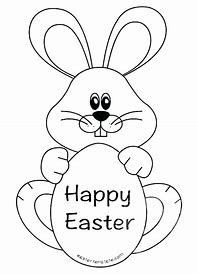 Tibberton Netball Club - Easter Quiz 2019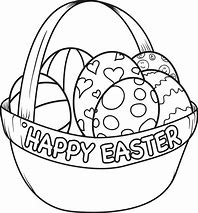 30 Questions from our 30 years!!The winning entry for each age group will win an Easter Egg, plus the overall winner will receive a Netball World Cup 2019 Supporters Netball!! (in the event of a tie, the overall winner will be selected at random)Please return completed quiz forms to the Junior Summer League desk by 7th May. Good Luck and Happy Easter!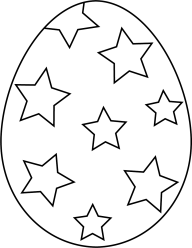 What year was Tibberton Netball Club formed?How many on-court players are there in a game of High5 netball?Which Division does Star play in at the West Midlands Senior Regional League?Where is the Shropshire Junior Netball League held?What size ball do we use for High5 netball? Name all of the positions in a full sized game of netball. Who is our Senior Elite head coach? What are our club colours?Who is the U16 Elite Manager?Where does our U19 squad train?Who won the Clubs Junior Outstanding Achievement Award in 2018?Name the player who won the Regional Players Player Award in 2018?Tibberton Netball has 18 coaches; name any 3: We are a CAPS accredited club - what level are we?Who is our club Chairperson?What size ball do we use for a full size game of netball?Who is our Club Affiliations Secretary? Are boys allowed to join our club to play netball?Name 3 Netball Super League teams:What year did Star win the Manchester tournament (clue - we now use this cup for something special!)Two of our current members achieved 400hrs of volunteering with the England Netball Pass on Your Passion Scheme; name one of these members:One of our ex-members played a very important role at the 2012 Olympics Opening Ceremony; who was it and what did they do?Where is the 2019 Netball World Cup being held?Where do we hold the Tibberton Junior Summer League?How long can you hold the ball in High5 Netball?Which charity is the clubs chosen cause to support this season?Which of our coaches leads the Wasps Walsall Hub?How long is a netball Court?What height should a netball post be set at?What was the name of the very first Tibberton Netball Team?